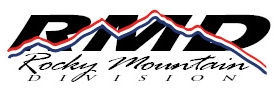 RMD Board of Directors Agenda18 January 2022 5:00 PMZoomIn virtual attendance: Roger Perricone – President, Kevin Ward – Vice President, Jason Napoli – Treasurer, Tonia Shaw – Secretary, Esther DelliQuadri – Immediate Past President, Adam Leseur – Freestyle, Darlene Nolting – Alpine, Ken Gay – RMSRO, CB Bechtel – Alpine, Chelsea Lynch – Alpine, Mark Godomsky – At Large       Welcome – Call to Order at 5:02pm        Approval of Minutes – BOD minutes 10 October 2121Motion to approve: Chelsea Lynch2nd to approve: Mark Godomsky					All approved at 5:04pm			       General Membership minutes 10 October 2021Motion to approve: Ken Gay2nd to approve: Adam Leseur					All approved at 5:05pm        Approval of Agenda – 18 January 2022Motion to approve: Adam Leseur2nd to approve: Chelsea Lynch				All approved at 5:06pm        President’s Report by PerriconeGood start to the competition season – successful Freestyle and Alpine events with good participation thus far. Many RMD All-Stars from past years to be competing in Beijing Olympics. Wish the best of luck to this group. Discipline Chairs to share list of athletes competing with Tonia Shaw following meeting to post to RMD website.Special thank you to CSCUSA and Vail Resorts for their continued support of the All-Star pass program. Thank you to the Freestyle Community for submitting thank you letters from the All-Star skiers to our partners in support of this program. Ask for letters from Alpine skiers as well.Those receiving passes were very grateful.Welcome Tyler Shepard to meeting as the Alpine Competition Committee and thank Ben Brown for his tenure in this position.Looking forward to his leadership.Tonia Shaw will update contact spreadsheet and distribute after the meeting.         Governance – Home Team Charter – No report at this time Perricone met with W. Evans to gain historical info on RMDEsther DelliQuadri has been working on accurately separating confusionDelliQuadri has found 2 documents that she will share with Perricone after the meeting. At Large position on BODProposal and discussion that CB Bechtel be appointed to the At- Large position vacated by Talbot. This would create a vacancy in the Alpine representation to the BOD and to receive recommendation from the Alpine Competition Committee to fill this position.Motion to approve CB Bechtel into position: Chelsea Lynch2nd to approve Bechtel to At Large Position on BOD: Kevin WardApproved at 5:14pmCB Bechtel is happy to accept and his orientation with Alpine and Freestyle will help him with a well-rounded contributionNolting to seek a representative for  AlpineTyler Shepard if possible suggested by Perricone. Nolting to pose question. Manager – Shaw Bios – please send to Tonia Shaw. Shaw will send a reminder after the meeting. Updated roster be distributed following meetingTyler Shepard’s contact info updatedCB’s new role updated        Treasurer’s Report – Jason Napoli	Jason Napoli has had an unexpected need to be in transit during meeting. Documents sent to reflect current standing and included in the minutes. 	Investments report in documents distributed by NapoliMembershipGrant Allocation Committee – No requests received for additional GMI fundingPropose rolling moneys into allocations for 2022 requestsMotion to roll to next year: Esther DelliQuadri2nd to roll these: Kevin WardApproval to move funds to next year at 5:20pmQuick recap of allocation provided by DelliQuadri$54,666 will roll forward into 2022$25K to move forward to second allocation$15K towards future reservesRMD Alpine missed window due to busy schedulesGodomsky inquired about the funds automatically rolling overMotion to roll funds: Godomsky2nd: BechtelGMI Application Timeline2022 funding – Grants due on June 1stJune 14th meeting will have discussion and presentationAugust meeting will have approval from BOD for allocationsBechtel inquired if money should move into fund to potentially gainDelliQuadri– at end of year, after Golf Tournament is settled, money is moved out and put into the Investment AccountBaird has money we can give out for grantsInvestment account is just long-term$70K is made up from this past year’s reserves and the Golf TournamentNapoli – wondering if we should extend the window to allow for requisitionsFuture asks will incorporate the additional money. Leseur Freestyle currently struggles for events on snow because of moneyWinter camps are difficult to plan for based on many factorsGMI charter disallows funds direct individual athletesResorts are starting to ask for more things like insurance coverageUS Skiing insurance accompanies sanctioned events.Non-competition camps for Alpine have been covered based on who is covering the camps. Signed sanctioning agreements do offer insurance.Motion approved without opposition at 5:39pm       Fundraising/website        Golf tournament – Final report on success of the TournamentNapoli mentioned his donor’s contribution is still outstanding. They come through at significant values. The number is not final at this pointNet from tournament $19,235Hole in One – Issue was resolved after some extensive workInsurer required challenging video to honor agreementAgreement finally reachedShaw was diligent to conclude and resolve this matterGranby Ranch would like to host again in 2022Food & Beverage was totally donatedBOD agrees that this location was great – No objectionsGolf Committee for 2022 led by ShawWard to Support planningLynch to support planning and other effortsDelliQuadri to help with FinancesBechtel to support day of event with RegistrationGoal is to have a physical package by March 1 for tournamentDatePriceEvent to market internally and on socialCO Gives – Website up and operating. This is the first step.Conclude Governance piece on websiteBio deadline set for March 1Athlete of the Month recognition on website. Highlight past and current athletes and their successes.River Radamus was highlighted in NovemberNominated by PerriconeMonthly spotlight to one of our athletes – current or pastHighlighting is the targetReminder sent out around the 20th priorInitially, we highlight competitors from each discipline for Beijing Development Athlete Highlight may bring in more local athletes proposed by NoltingAll-Stars15 & olderDevelop local, grassroots connectionNational Team Athletes from RMD should be highlightedDriving athletes and driving sponsorships would be goalNapoli suggested a nominating committeePools all of the athletes from discipline and then committee determines 1 male/1 female from each discipline per monthRMF – Athlete of the WeekShort bio and photoBechtel, Napoli & ShawLeseur will send Freestyle via Patsy PatnodeShaw to contact Leseur, Nolting and Glueck on 20th of each month48 hour deadline to vote from nominationEstablished voting and confirm athletes within committeeStart this month with competitors for BeijingRMD Athlete highlightGeorge McQuinn – athlete of the month nominee by BechtelInitial list from each discipline for Olympic hopefuls     Discipline/Standing Committee’s Report Freestyle – Leseur/ LanaSeason’s off & runningEarly December event cancellation in Aspen – lack of snowWinter Park succeeded with SelectionsGreat opener at Steamboat SpringsMLK weekend at Aspen a successNew course at Vail on Golden Peak around the cornerNorAm Schedule is sending top skiers out for the next 4 weeksOpportunity for RQS to move upStronger season once NorAms return (for Championships)Strong seasonCOVID keeps us hanging on a stringStaffing is thinLooking to attract more officials in the sportSpecial Jumping / Nordic Combined – GlueckNo ReportAlpine – Nolting/ ShepardEvent challengesBeaver Creek cancellation due to lack of Cat Drivers4 days reduced to 2 daysEldora cancellation due to COVID and fire impactStill seeking relocationRaces we have completed have been successfulFirst year FIS athletes are turning heads across USYSL had excellent SkillsQuest event yesterdayPlanned last year but couldn’t due to COVIDSuccessful and excitingWorld Cup -  RMD athletes have been named to the US teamRiver RadamusJett Seymour on Europa CupNorAm – many Alpine skiers podiumCooper PuckettCooper Cornelius ‘04 Girls – high national ranks‘05 – see how they finish this yearRMSRO – GayGoing into quieter part of the yearMoving targets with cancellationsClinics were successfulHybrid clinics offeredCE was virtual this year – hope to continue thisTD workshop virtualTesting success rate is high with virtualTD Update – 3 passed this year at National level3 FIS TD’s coming through – Perricone ReportNolting – passed test, working through shadowsThis weekend is first shadowDH shadow next monthRupert – hoping to finish his written examJJ (Central Coach) – not heard fromRev will be eligible to take her written test next yearPerricone recommended that Leseur has conversation with Gay to improve the officials support in FreestyleIt is becoming alarming, said LeseurMore Judges retire with no new candidates in the pipeline    Old Business  New COVID 2021-22 protocol update and changes – Nolting Tonia Shaw to continue updating website as things change/evolveContinued mask enforcement indoorsOfficials need to be vaccinatedOfficial in Central was sanctioned until end of January due to lack of vaccination and mask wearing violationsRMF has recently updated their policies    New Business Sub-committee meetings to occur before the next established meetOpportunity to call special meeting before April, if needed2022 Meeting ScheduleJanuary 18 meeting established – 5pm start timeMarch meeting – no date established. BOD established (10 Oct.21) that this meeting is not necessaryApril 26 meeting – 5pm start timeJune 14 (in person, if possible) – 3pm start time, GMI grant request review Grant request submittal June 1August 2 meeting – budget and GMI allocation approval – 5pm October 9 meeting – Annual Meeting – Fall Festival (in person)Thanks for Zoom, CB    Closing Comments – Wide thank you to entire committee and all of RMD for stepping up to the challenge to put on these successful events.One comment from Nolting – USSA Congress Meetings have moved up to the first week in MayStill a virtual meeting option available    Adjourn –  Motion to adjourn – Leseur		2nd – Bechtel  M/S/CMeeting adjourned at 6:30pmMinutes respectfully submitted by Tonia Shaw